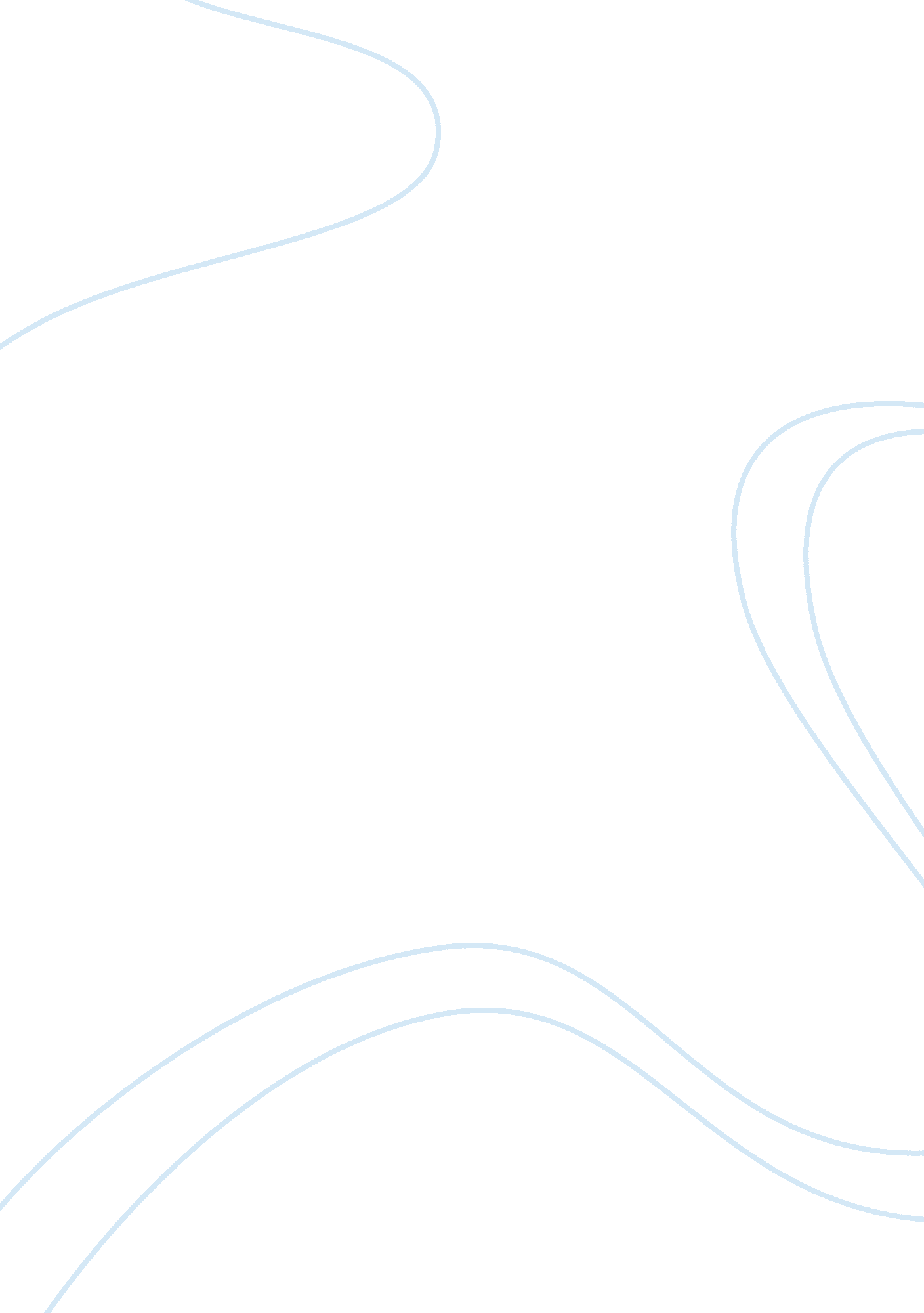 Here is a saying that when one door closes essay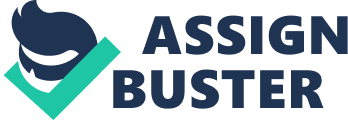 There is a saying that when one door closes another door opens, but what happens if you’re so caught up in the closed door you fail to realize that one has open right next to you with greater opportunities. In life, everyone must take a step back and view their life in wide screen so that they can appraise each step with clarity. If you become so focused on the negative, you can alter the way your life should have been. Imagine sitting in a chair in a room with many doors, life closes one completely changing your current course. Do you continue to stare at this door in hope that it will one day reopen and you can continue with the life you had, or do you get up and start trying the other door handles? If you sit there life will pass you by. One day you’ll open your eyes and see that twenty years have passed and you haven’t the slightest idea of where they have went. The what if’s begin to eat into your thoughts. You being to wonder what could have happened if you done things differently. Doubt becomes a constant companion, while you search through the past looking for some reassurance that you have not made a mistake. It’s better to take chances and fail then to never live life to the fullest.  Divorce, is one closed door many families must move on to continue in their pursuit of happiness. Each obstacle in life is like a stepping stone leading you to your destiny. If the closed door of your ex has your complete attention the person you were meant to spend the rest of your life with could walk by and you would never know. Happiness is one door in life we have to place the door stopper on the floor to insure that it stays open indefinitely. There are no guarantees in life that we have made the right decisions and are traveling on the right paths, it’s just about taking chances and accepting that change is always going to be a part of life. So next time one door closes, take a step back, smooth out the creases life throws at you, look around and take that daring step through the door that is now open. Who knows where it will lead you, and what is now in store for you. Each door represents a new and exciting option for change and challenge, it’s up to you whether you choose to give up and wait for the closed to door to reopen or take a deep breath and step through and seek out the alternate doors of life. 